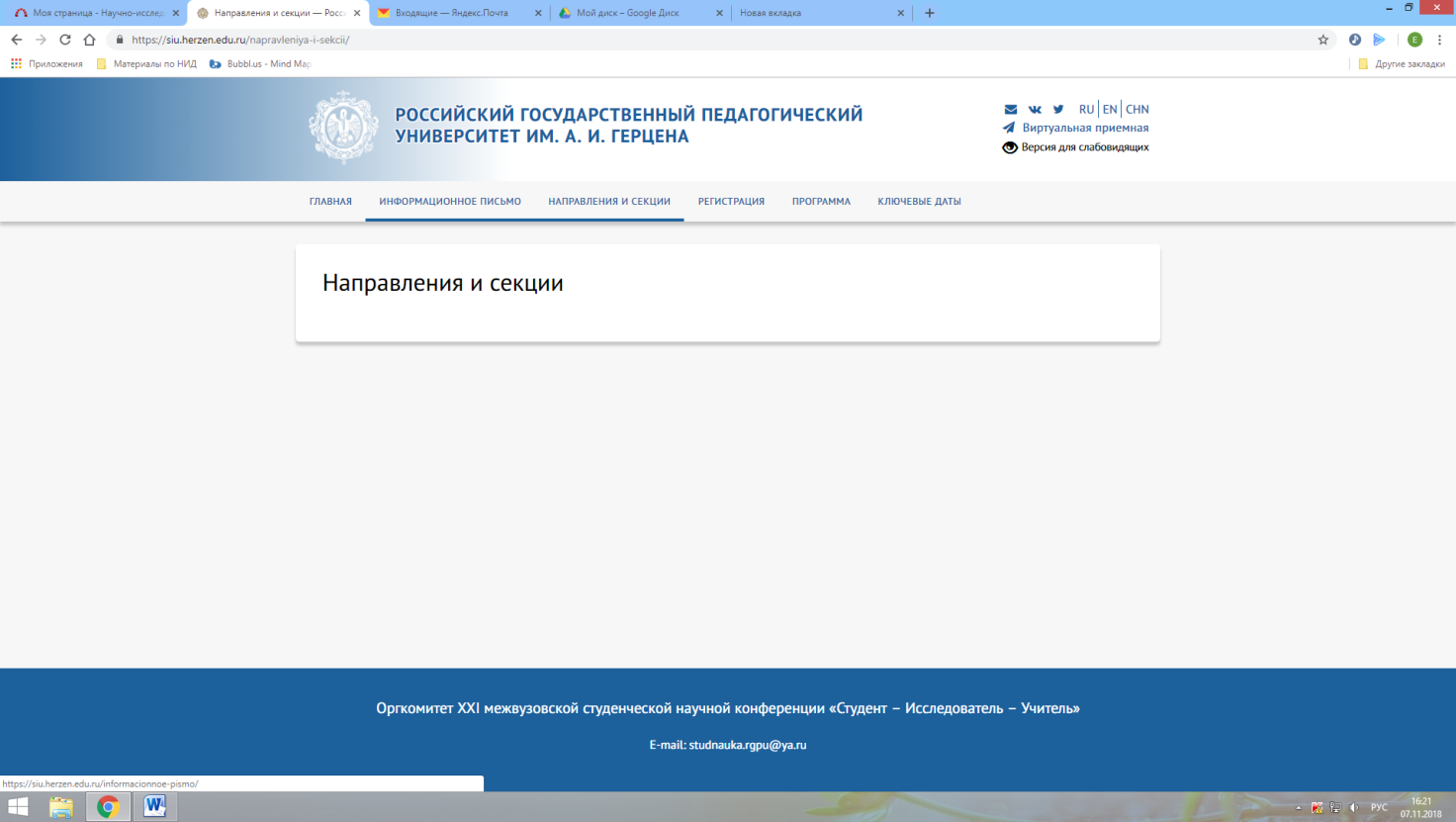 Информационное письмоРоссийский государственный педагогический университет им. А. И. Герцена приглашает вас принять участие в 24 межвузовской студенческой научной конференции «Студент — Исследователь — Учитель».Конференция будет проходить на базе РГПУ им. А. И. Герцена (г. Санкт-Петербург) с 4 по 15 апреля 2022 года.К участию в конференции приглашаются студенты российских и зарубежных вузов. Рабочие языки конференции — русский, английский.Работа конференции будет проходить в рамках 21 направления, внутри которых будут выделены секции. С более подробной информацией о формате проведения секций и регламенте выступлений можно ознакомиться на сайте конференции: https://siu.herzen.edu.ru/napravleniya-i-sekcii-2/ .Статьи, подготовленные участниками конференции на основе представленных докладов и прошедшие рецензирование, будут опубликованы в сборнике материалов конференции и проиндексированы в РИНЦ.Направления конференцииБезопасность жизнедеятельностиБиологияГеографияДошкольное и начальное образованиеИнформационные технологии в образованииИскусствоведение и культурологияИстория и социальные наукиКонфликтологияМатематикаПсихологияСпециальное (дефектологическое) образованиеТеория и история педагогикиТеория и методика физического воспитания, спортивной тренировки, оздоровительной и адаптивной физической культурыТехнологическое образованиеФизика Филология и лингводидактикаФилософияХимияЭкономика и управлениеЭтносы, языки, культуры народов Севера, Сибири и Дальнего ВостокаЮриспруденцияДля участия в конференции необходимо до 18 февраля 2022 г. пройти регистрацию на сайте конференции https://siu.herzen.edu.ru. Объем аннотации к докладу не должен превышать 600 печатных знаков (включая пробелы). Текст аннотации вводится в регистрационной форме во время оформления заявки.Решение оргкомитета о включении доклада в программу конференции будет направлено участнику до 18 марта 2022 г. на адрес электронной почты, указанный  при регистрации.По всем возникающим вопросам можно обращаться:E-mail: studnauka.rgpu@yandex.ruГруппа студенческого научного общества РГПУ им. А. И. Герцена ВКонтакте: https://vk.com/sno_rgpuТелефон: (812) 571-55-40 (доб. 36-40)Сайт конференции: https://siu.herzen.edu.ru  С наилучшими пожеланиями, Оргкомитет конференции